Конспект  образовательной деятельностив средней группе в рамках тематической недели«Неделя безопасности».Тема:«В гости к Солнышку»                                         Воспитатель: Мосиевских Н.И.г. Тюмень, 2015Задачи: Физическое развитиеСнятие мышечного напряжения, развитие координации.Художественно-эстетическое развитиеПознакомить с нетрадиционной техникой рисования: монотипия, учить передавать выразительность образа бабочки  посредством данной техники рисования.Познавательное развитиеЗакрепить порядковый счет от 1до 10, состав числа 8.Закрепить умение сравнивать полоски по длине и ширине способом наложения.Продолжать формировать умение ориентироваться в пространстве.  Речевое  развитиеПродолжать учить  строить сложные предложения, пополнять словарный запас детей.Формировать умение описывать предмет по внешнему виду.Социально-коммуникативное развитиеЗакреплять знание правил  безопасного поведения на улице.Оборудование и материалы: Изображение улыбающегося Солнышка, Тучки, изображение радуги, кукла Веснушка (куклу можно заменить реальным героем – девочкой Веснушкой), распечатанные карточки с заданиями (на каждого ребенка); «тучки», вырезанные из фиолетовой, синей, голубой губки (на каждого ребенка), бумажные лилии (8 штук), 2 картонных мостика (узкий и широкий), бумажные цветы на полянку, вырезанные из бумаги силуэты бабочек, краски, кисти, салфетки.  ХОД ЗАНЯТИЯ  - Здравствуйте, дети! Вы любите загадки? Тогда эта загадка для вас:Ты весь мир обогреваешь,Ты усталости не знаешь,Улыбаешься в оконце,И зовут тебя все…(Солнце)- Молодцы! Правильно, ребята, это солнце. Как можно по-другому, ласково назвать солнце? (Солнышко)- А вы солнышко любите?- За что вы его любите?(Педагог обращает внимание на доску, где прикреплено улыбающееся солнце из бумаги.)- Дети, посмотрите на Солнышко. Какое оно?  (Веселое, радостное, улыбающееся, теплое, яркое, красивое, доброе, игривое).- Сегодня я приглашаю вас в гости к Солнышку.(Педагог обращает внимание на куклу, сидящую на стуле.)- Ребята, вы не знаете, откуда взялась эта кукла? - Я возьму её на руки – может она мне сама расскажет, как  здесь очутилась. (Педагог берет куклу на руки, спрашивает у неё, почему она здесь)Включает заранее подготовленную запись «голоса куклы»:- Ребята, меня зовут Веснушка. Сегодня на волшебной полянке праздник. Солнышко пригласило меня к себе в гости. Вдруг, откуда ни возьмись, появилась темная туча, (педагог закрывает бумажной тучей солнце) всё вокруг поблекло, посерело и потускнело. Из-за   этого я не могу найти дорогу к волшебной полянке.- Ребята, подумайте и скажите, что Веснушка сделала не так, когда отправилась в гости? (Детей нужно подвести к выводу, что детям одним без взрослых гулять нельзя)- Мы с ребятами могли бы тебя проводить в гости к Солнышку. Ребята, вы хотите помочь Веснушке? (Ответы детей)Нам придется выполнять различные задания, чтобы освободить солнышко из тучкиного плена.  После каждого правильно выполненного задания, туча будет понемногу отодвигаться от солнышка. Путь наш будет нелегок. Вы готовы преодолевать трудности? Тогда в добрый путь!1 ЗАДАНИЕ (работа с карточками).Закрась столько кругов, сколько нарисовано тучек.(См. приложение 1) (Педагог просматривает правильность выполнения задания в процессе, проводит фронтальный опрос).2 ЗАДАНИЕ (пальчиковая гимнастика)- Дети, что происходит с тучками, на небе? Куда они исчезают? (Улетают, превращаются в дождь).-Давайте, попробуем тучку превратить в дождик, и на небе опять засияет солнце.(Дети отрывают маленькие кусочки поролона и складывают их на белый лист бумаги. Обратить внимание на то, как много разноцветных «луж» получилось, какого они цвета /синие, фиолетовые, голубые/).-Как  можно назвать лужи разных цветов? Какие они? (Разноцветные)-А теперь послушайте загадку.- Разноцветные ворота  На лугу поставил кто-то.  Постарался мастер тот,  Взял он красок для ворот  Не одну, не две, не три-  Целых семь, ты посмотри.  Как ворота эти звать? (Радуга)- Правильно, это радуга. (Рассматривают иллюстрацию)- Посмотрите, какая она красивая. Назовите цвета радуги. Сколько их? (Дети называют цвета радуги и говорят, что их семь).- Ну а теперь, когда солнышко уже немного выглянуло из-за тучи, мы вместе с Веснушкой можем спокойно отправиться в путь. Но вот беда, перед нами речка. Веснушка говорит, что нам надо перебраться на другой берег. Что нужно, чтобы перейти на другой берег? (нужен мост)Давайте найдем подходящий мостик. Смотрите, а вот и нужные нам дощечки. (Методом наложения или приложения определяют, какой мостик нужен). Дети приходят к выводу, что мостики одинаковой длины, но разные по ширине. Если переходить по узкому мосту, то это займет много времени, а вот по широкому можно идти парами, тем самым можно быстрее оказаться на другом берегу. Дети переходят мост парами, стараясь «не упасть в воду».- Посмотрите, ребята, мостик поделил речку на две части. А что это в речке? (Цветы)- Это, ребята, водяные лилии. Сколько цветов с правой стороны от мостика? (5)- Сколько цветов с левой стороны от мостика? (3)- С какой стороны лилий больше? (С правой) Почему? (5 больше 3)- Мы продолжаем наш путь….  Вот и полянка, здесь много цветов, но чего-то на ней не хватает. (Правильно, здесь не хватает бабочек.)- Я предлагаю вам превратиться в волшебников. Закройте глаза, повернитесь вокруг себя, и вот мы с вами снова в детском саду. Но перед тем как приступить к работе и заселить на полянку бабочек, давайте разомнем наши пальчики, отдохнем.Физминутка  «СОЛНЫШКО»Нарисуем желтый круг, (в воздухе рисуют окружность)После – лучики вокруг, (в воздухе рисуют лучики)Пусть на белом свете (из положения «руки по швам» поднимают через стороны обе руки вверх, делая волнообразные движения пальцами;)Ярче солнце светит! (опускают обратно) На детей, (похлопывают ладошкой себя по груди)И на цветы, (разводят руки в стороны)Смотрит солнце с высоты (смотрят вдаль, прикладывая ладонь ко лбу)Чтоб росли скорее (приседают и встают)Их теплом согреет!  (обхватывают себя руками за плечи)Дети под руководством педагога  украшают бабочек в технике монотипия (См. приложение 2) . -Ребята, какие вы молодцы! Давайте вернемся на нашу полянку и украсим её бабочками. А солнышко ждет вас вместе с Веснушкой в гости, оно хочет поблагодарить вас за то, что вы освободили его из Тучкиного плена, и так красиво украсили полянку.Рефлексия. Дети вместе с педагогом рассматривают бабочек, отмечают самые удачные, поздравляют Веснушку с тем, что она прибыла на полянку к солнышку. Рекомендация: далее можно включить музыку и предложить детям потанцевать.ПРИЛОЖЕНИЕ 1Образец карточки с заданием (можно предложить карточки с тремя, двумя, пятью тучками, в зависимости от способностей ребенка)ПРИЛОЖЕНИЕ 2Монотипия.Для детей 3-5 лет можно использовать простой вариант монотипии. Лист бумаги делится пополам (в данном занятии нужно вырезать бабочку из согнутого пополам листа бумаги) и  краска наносится только на одну сторону. Потом лист складывается пополам и получается зеркальное изображение. Использовать можно как одну краску, так и несколько. В такой технике можно изображать деревья, цветы, бабочек.   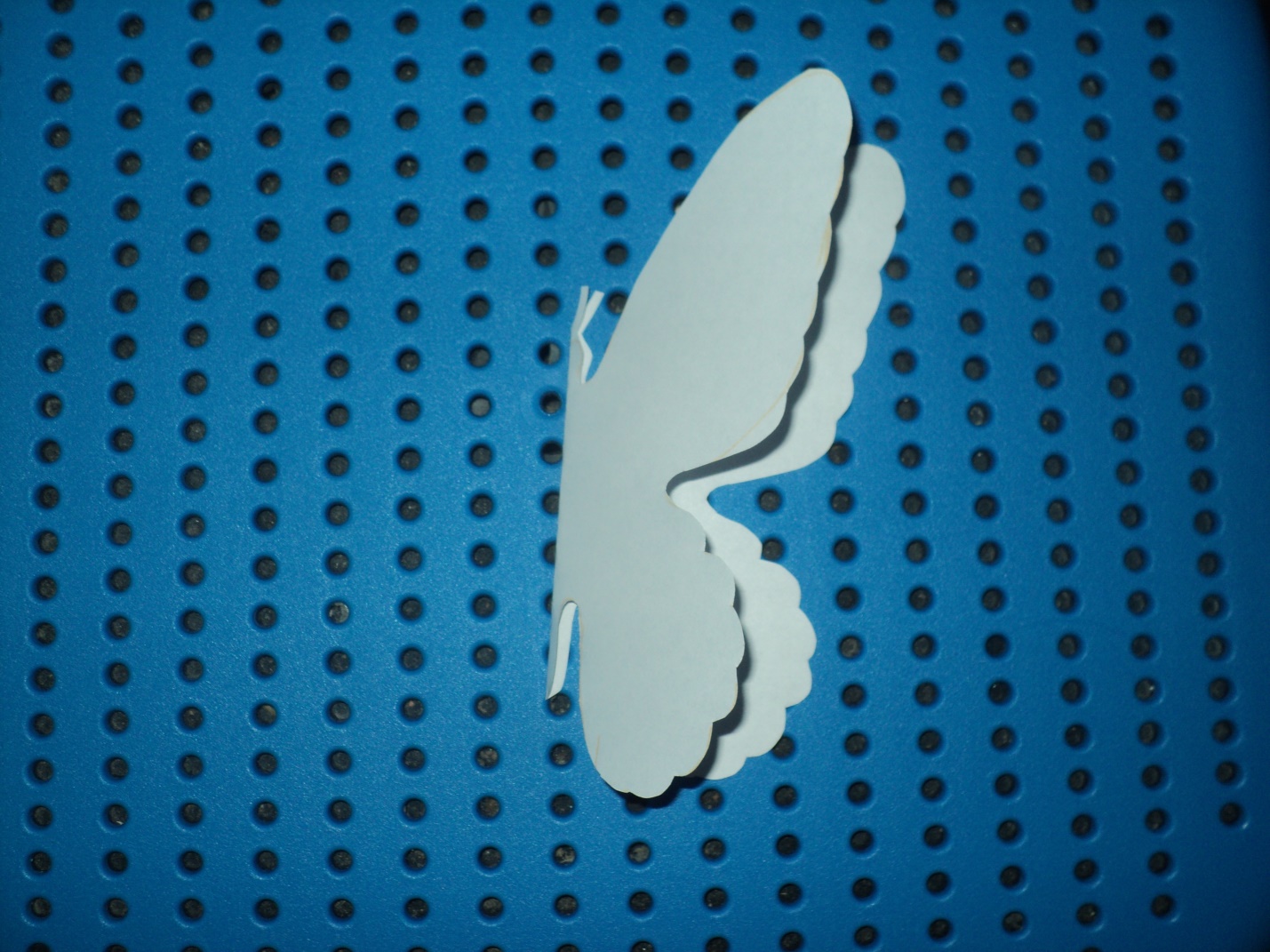 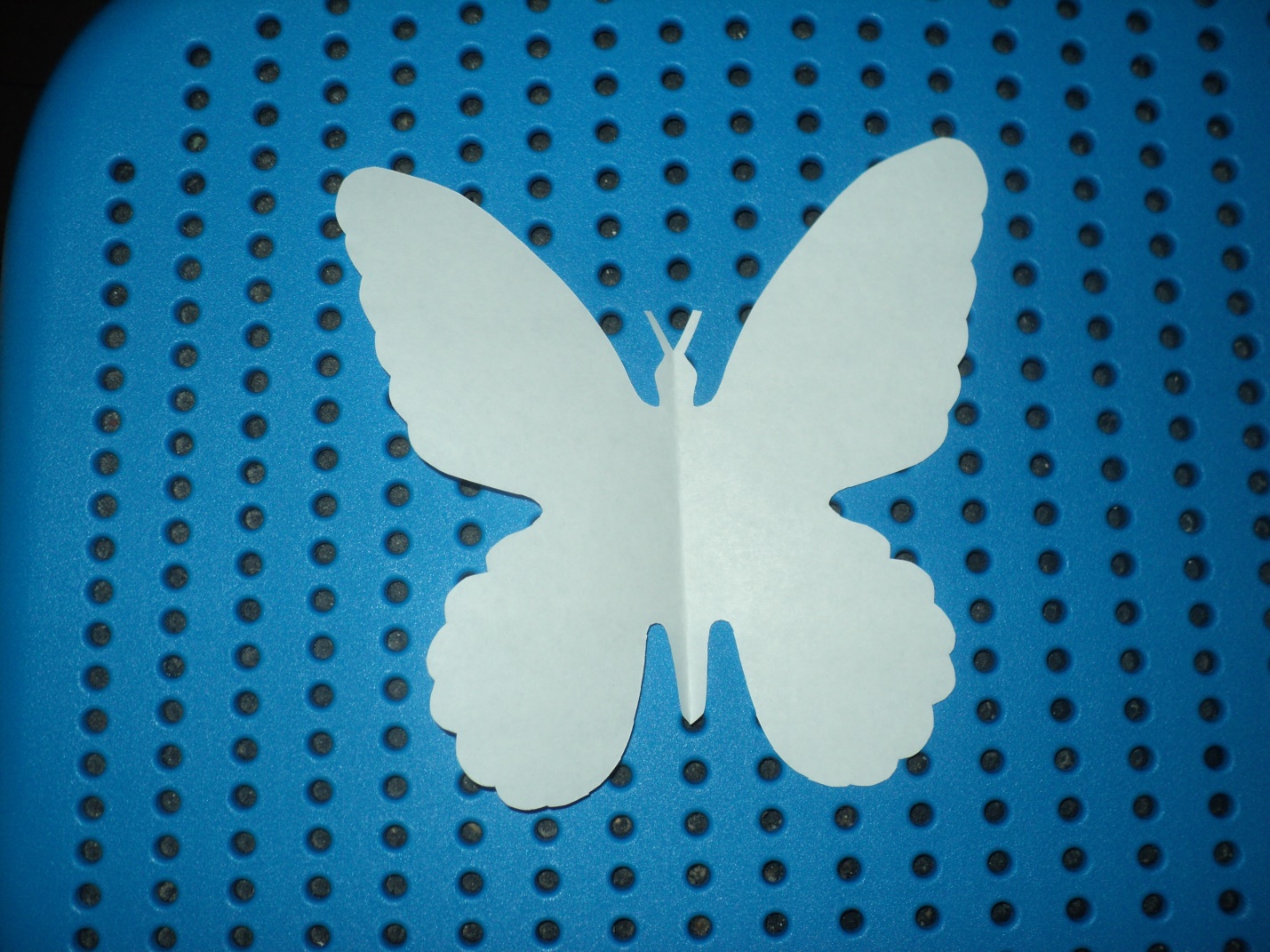 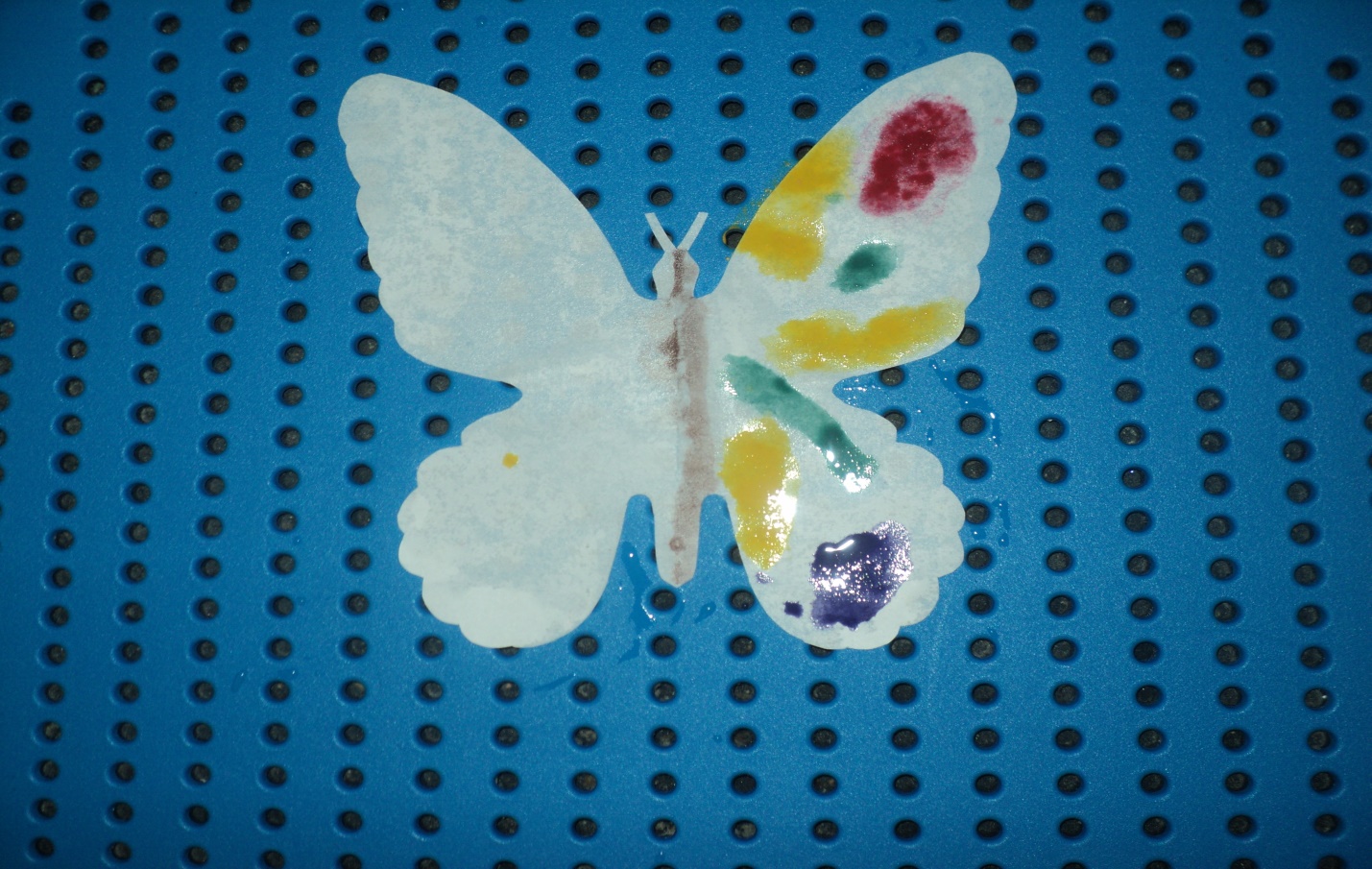 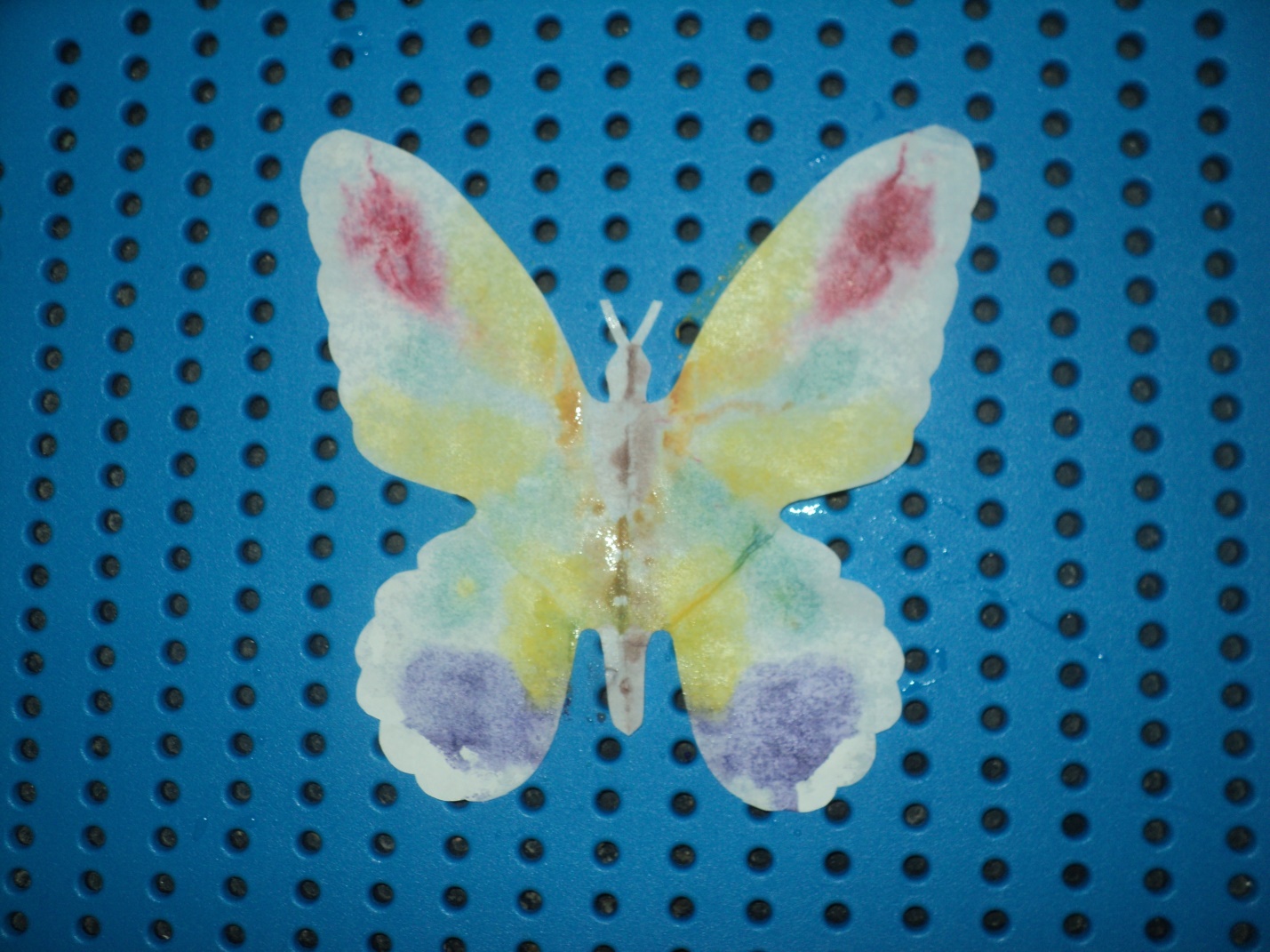 